Адресные ссылки:Госавтоинспекция МВД России Детская Безопасность       -   https://гибдд.рф/about/social/children-safety/ Детская Безопасность   - http://www.gibdd.ru/about/social/children-safety/О световозвращающих элементов - http://www.gibdd.ru/mens/peshekhodam/reflector/Полезные ссылки по ПДДhttp://bezopasnost-detej.ru/bezopasnost-shkolnikov/65-bezopasnost-dorozhnogo-dvizheniya-dlya-detejhttp://mymom.ru/stati/vospitanie-detei/pravila-dorozhnogo-dvizhenija-dlja-detei.html#id2http://azbez.com/node/1702Правила дорожного движения для детейhttp://scshurma.narod.ru/school/sait/sait_pdd/det.htmhttp://www.uskas-morgau.edu21.cap.ru/?t=hry&eduid=4455&hry=./4300/289195/289196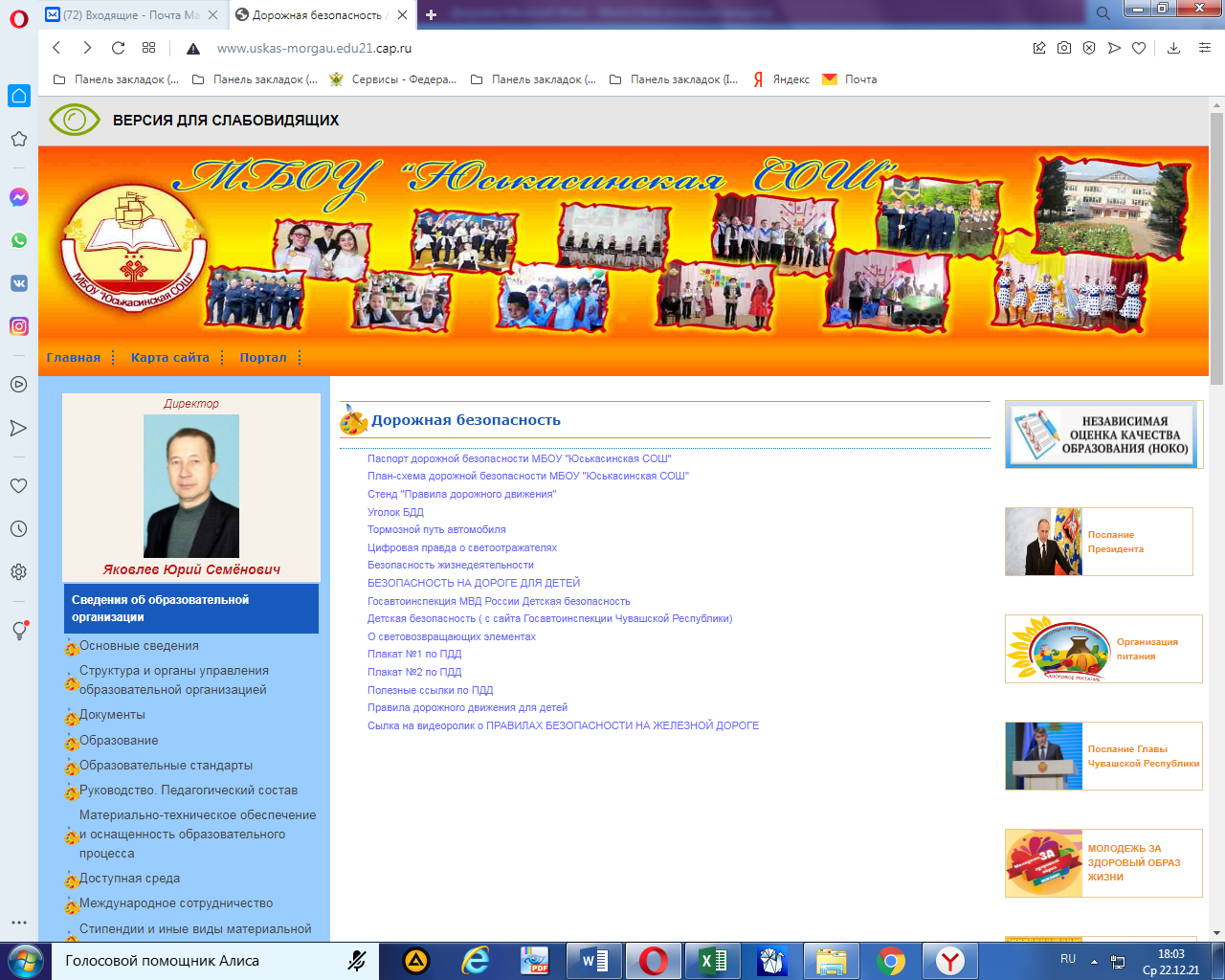 